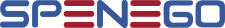 https://spenego.comSocial Media Marketing and Support InternSpenego Software is seeking a Social Media Marketing and Support Intern.The primary responsibilities of the intern are to help with setting up Marketing/Social Media presence for Spenego Software across pertinent platforms and support ongoing operational processes.This is a paid 3-credit, 180-hour internship.  The position timeframe is TBD.Principle Duties and Responsibilities:Meet virtually with the assigned Spenego Software team to outline scope of the project, decide on an action plan and schedule dates to discuss activities throughout the semesterFinalize the social media platforms to work on and develop a social marketing plan for each platformCreate and deliver suitable content to increase company visibility, and build online client connectionsLearn and manage other operational duties as assigned; including product demonstration, follow up and client supportReport activities and progress on a weekly basisQualifications:Marketing or Business Management Major/Minor or Entrepreneurship MinorProficiency in Social Media platformsInnovative and creative thinkerDemonstrated ability to create contentStrong self-starter and willingness to learn a new software product to develop appropriate marketing materialsExcellent written communication skillsMarketing and entrepreneurship education and/or experienceExperience not necessary, but relevant course works or projects are a plus